Publicado en España el 25/09/2020 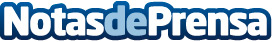 T-Systems se une a SpecPage para digitalizar el ciclo de vida de los productos de alimentación y bebidasT-Systems, filial de servicios digitales del grupo Deutsche Telekom, y SpecPage, proveedor de software PLM y PDM, se han unido para impulsar la transformación digital de la industria de bebidas y alimentos a través del empleo de una solución creada por SpecPage, on premise y cloud, lista para usar y de implantación rápidaDatos de contacto:Virginia Manrique Sinova627 80 71 85Nota de prensa publicada en: https://www.notasdeprensa.es/t-systems-se-une-a-specpage-para-digitalizar Categorias: Nacional Telecomunicaciones Industria Alimentaria E-Commerce Software Consumo Digital http://www.notasdeprensa.es